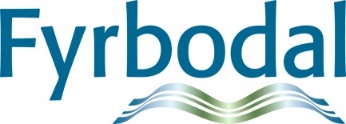 Minnesanteckningar (kunskaps) Nätverk familjehem 20-11-12Närvarande: Anna Persson (Lysekil), Carl Gennevall (Lysekil), Camilla Andersson (Uddevalla), Paula Hedström (Trollhättan), Anna-Karin Ödbrandt (Trollhättan), Anette Torstensson (Dalsland), Irene Ottosson (Dalsland), Anna Agdur (Dalsland), Lovisa och Lina - praktikanter (Dalsland), Jennie Andersson (Dalsland), Dan-Inge Johansson (Dalsland), Josefine Eklund (Strömstad), Johanna Schanche (Tanum), Ulla Isaksson Olsson (Orust), Cecilia Wiik (Orust), Sandra Larsson (Munkedal), Mette Kronhof (Munkedal) och Elisabeth Bredberg (Fyrbodal).Nätverksmötet genomförs med stöd av Teams.Frågor från deltagarnaHur tänker Ni om familjehems religiösa tillhörighet? Vad accepteras och vad säger vi nej till?Nätverksdeltagarna diskuterar behov av mångfald i familjehem som rekryteras. Religion, normer/värderingar, kulturer m m varierar, och hur förhåller vi oss till detta i utredningsprocessen. Olika erfarenheter och olika syn på religiösa tillhörigheter finns i kommunerna. Vilken/hur stor påverkan följer med religiös tillhörighet? Hur påverkas familjelivet?  Finns det konsekvenser som vi speciellt bör tänka på? Hur förhåller vi oss proffsigt så att det inte blir bara tyckande? En viktig del i rekryteringsarbetet är att prata med berörda om det som finns utanför normen. Det finns inga enkla och självklara svar på dessa frågor om vad som blir hinder för att fungera som familjehem.Kontrakterat jourhem – vilken ersättning tillämpas?Trollhättan har arbetat med jourhem ett tag. Har f n nio jourhem. Hade tidigare svårt att rekrytera. Arbetade fram riktlinje för ersättning till jourhemmet med ca 35000 kr/mån för två platser Visst tillägg på utbildning och erfarenhet. Jourhemmen snittar på 35-36000 kr/mån. Placeras fler barn tillämpas SKR´s rekommendationer. Riktlinjerna har medfört att de har gott om jourhem idag. Flera välutbildade hem som medför god kvalité. Uddevalla har tre jourhem för barn 0-12 år. Diskuterar behov av hem även för tonåringar. Ibland svårt att behovet av jourhem är ojämnt. Hemmen används inte periodvis, men kostnaden finns. De ersätter jourhemmen med lön som ligger på medel av vad vårdbiträde tjänar i Uddevalla kommun. Följer också den löneutvecklingen. Vid första placering får de arvode och omkostnad. Är det en syskonplacering får de omkostnad för barn nr två. Inget arvode. Dalsland har ett kontrakterat hem som har två platser. Arvode på 35000 kr/mån. Plus omkostnad. Låg omkostnad när ingen placering finns, och annars enligt SKR´s riktlinje. Ingen semester finns med i uppdraget. Men ledighet när det fungerar. Dalsland har ambitionen att ha ytterligare ett jourhem. Ett hem som kan ta emot små barn. Två jourhem kan stötta varandra.Trollhättan erbjuder 14 dagars semester för familjehemmen. Eftersom familjehemmen inte alltid har placeringar har de en del ledigheter. Men två veckors planerad ledighet erbjuds. Det har fungerat bra. Uddevalla tillämpar tre eller fyra veckors semester. VårdnadsöverflyttningarCamilla berättar hur Uddevalla jobbat med vårdnadsöverflytt. Under 2018 var det en organisationsförändring inom IFO, där en förändring bl a var att EKB och familjehemsplacerade barn bildade en enhet. Vid den tidpunkten påbörjades processen om att arbeta med vårdnadsöverflyttningar. Det fanns motstånd hos en del handläggare. Även socialnämnden var tveksam till vårdnadsöverflyttning. Utbildningsinsatser genomfördes. 120 barn fanns familjehemsplacerade vid den tidpunkten. 2019 blev det vårdnadsöverflyttning för 18 barn. I år är det fyra barn men ytterligare 15 barn har detta på gång i olika steg. Vi räknar med vårdnadsöverflyttning för 10 barn i år och för 10-20 barn nästa år. Alla vårdnadsöverflyttningar har ”gått igenom”. De är lite förvånade över detta. Oavsett domstol har alla ansökningar bifallits.I processarbetet med vårdnadsöverflyttningar har de en lista över alla placerade barn, där det noteras om det är aktuellt att ansöka om vårdnadsöverflytting. Det noteras i vilket steg i processen som ärendet befinner sig vad gäller vårdnadsöverflyttning. Två gånger om året går de igenom denna lista. Numera pratar de mycket tidigare om vårdnadsöverflytt. Redan i rekryteringsarbetet pratar de med familjehemmen om vårdnadsöverflytt. De pratar också tidigt med föräldrar om att är deras situation oförändrad så kommer vårdnadsöverflytt att prövas. Även för kontrakterade familjehem är det tydligt att de ser det som en del i uppdraget att vårdnadsöverflyttning initieras när det blir en långvarig placering och det bedöms vara barnets bästa. Familjehem som blir särskilt förordnade vårdnadshavare får fortsatt stöd och behåller arvode och omkostnad. En del familjehem behåller även handledning och ev avlastningshem.Det har varit varierande åldrar och situationer för barnen som varit aktuella för vårdnadsöverflyttning. En del föräldrar har sagt att de förstår varför socialtjänsten initierar vårdnadsöverflytt .Föräldrarna vill inte samarbeta då de i framtiden vill säga till barnet att ”jag kämpade för Dig”. En del diskussioner har väcks kring vårdnadsöverflytt EKB. Där har de avstått från att ansöka då kommunen vid vårdnadsöverflytt inte får placeringskostnaden ersätt av migrationsverket längre. De barn som blivit svenska medborgare ansöker de om vårdnadsöverflyttning för. I Trollhättan är vårdnadsöverflyttning en naturlig del av arbetet. Har varit så i några år. När barnet varit placerat en viss tid diskuteras frågan. Under året har de gjort ”ett omtag” i frågan. Ibland är familjehem osäkra inför vad det kommer att innebära för dem och det hindrar denna process. Rädda för både förlorat stöd (t ex handledning, umgängesstöd), och att hamna i någon rättslig process med föräldrar som motpart. De har broschyrer om vad vårdnadsöverflytt innebär – både för förälder, barn och familjehem. Även i Trollhättan har i stort sett alla ansökningar bifallits. Undantag är ett ärende där nätverket själva var tveksamma.Regeringen föreslår ändringar i socialtjänstlagen och i LVU som innebär att socialnämnden har en skyldighet att – efter att barnet varit placerat i samma familjehem under tre år-årligen överväga frågan om vårdnadsöverflyttning. Läs mer; https://www.regeringen.se/artiklar/2020/10/starkt-trygghet-for-barn-placerade-i-familjehem/Roller barnsekreterare/familjehemssekreterareOrust har 2,5 familjehemssekreterare och tre barnsekreterare. Barnssekreteraren arbetar med, HVB- placeringar, familjehemsplaceringar och mottag barn. De försöker arbeta tillsammans barnsekreterare/familjehemssekreterare. Alla vill det, men arbetsbelastning hindrar. De har arbetat fram ett dokument över ansvarsfördelning mellan rollerna familjehemssekreterare/barnsekreterare.Dalslands Familjehemsgrupp arbetar med fem kommuner. Dokument finns om familjehemsgruppens ansvarsområde. Alla kommunerna arbetar olika. Någon av kommunerna har inte barnsekreterare. I de små kommunerna har handläggarna ofta flera olika roller. Så familjehemssekreteraren kan möta dem i olika roller i olika ärenden. Det är svårt att få till en tydlig samverkan, då det är så olika i kommunerna. De får jobba mycket med det. Svårighet med byte av personal också. En utmaning att hålla utformade dokument aktuella.Trollhättan har barnsekreterare som ”bara är barnsekreterare”. De handlägger placerade barn. Flertalet är familjehemsplacerade. I budget finns åtta barnsekreterare och nio familjehemssekreterare. Men fler ”huvuden”. Det finns ingen skriftlig rollfördelning. Men eftersom ”rollerna är som de är”, så sätts rutiner vid  t ex Teamtider och möten. Det är tydligt att barnsekreteraren har myndighetsutövningen - det som rör barnet och föräldrarna. Familjehemssekreteraren har renodlat ansvar för familjehemmen; rekrytering, stöd och ekonomi m m. Men det är viktigt att få till bra samarbete barnsekreterare/familjehemssekreterare. I Trollhättan är det en större utmaning med samarbete utredningsgruppen BoU, som är  ca 40 personer.  De är dessutom indelade i flera grupper. Utredarna har ansvaret för alla akuta placeringar. Då krävs samarbete. Det finns ett tydligt dokument om vem som gör vad i samband med placeringar. Bif här: I Munkedal finns 3 barnsekreterare och 2 familjehemssekreterare. Rollerna är renodlade. När det finns möjlighet för barnsekreterarna så stöttar de utredarna.I Tanum är det inte skilda roller. Handläggaren har hela handläggningen vid placering. Både kontakten med familjehemmet och barn/föräldrar. Finns för- och nackdelar med detta.I Uddevalla är det renodlade roller. Det finn sex barnsekreterare och sju familjehemssekreterare. Samma enhetschef. Svåraste momentet i samarbete är för familjehemssekreterarna i utredningsfasen då de ska samarbeta med utredningsgruppen. Det är den utredande socialsekreteraren som placerar barnet och har ansvaret de första månaderna. Sedan lämnas ärendet till barnsekreterare. Utredningsgruppen är ca 30 personer. I detta samarbete finns utvecklingspotential. Det finns en tydlig rollfördelning barnsekreterare/ familjehemssekreterare. Det är viktiga roller där det ska vara ett teamarbete kring barnet. Ibland är det bra med att både rollerna deltar vid t ex möte om barnet. Men ibland otydligt vem som ska delta. Det tar ju dessutom tid att jobba två och två. Uddevalla har dokument kring arbetsfördelning. Lysekil har två barnsekreterare och två familjehemssekreterare. Renodlade roller. Utredaren har ärendet fram till första övervägandet (sex mån). Barnssekreterarna och familjehemssekreterarna sitter tillsammans, men tillhör olika delar i organisationen. Olika arbetsledare och chefer. I organisationen har det nyss varit omorganisation och en del personalomsättning,Nätverksdeltagarna ser att utvecklingsområde framöver är att arbeta kring Vårdplaner och Genomförandeplaner. Viktigt att det finns mål som går att förstå, och som kan brytas ned till genomförandeplaner. En bra genomförandeplan kan vara en grund för både förälder, barn och för familjehemmets arbete. Men den kräver mycket jobb och revideringUmgängeNätverksdeltagarna diskuterar hur umgänge i familjehemsärendena genomförs. Det är många ärenden som behöver umgängesstöd. Det är inte ovanligt med komplicerade ärenden. Många ärenden är ”våldsärenden”. En del nätverksplaceringar har ”tjafsiga” umgängestillfällen med mycket gnabb. Vilka ska vara med vid umgänge? Familjehemssekreterare, barnsekreterare, familjebehandlare och umgängesstödjare är personer som deltar vid umgängestillfällen. En kommun använde tidigare ett erfaret familjehem (med specialuppdrag) att delta vid umgänge. Tyvärr numera pensionär. Finns för- och nackdelar med att familjehemssekreterare/barnsekreterare deltar. Kan vara bra att de får en tydlig bild av hur umgänget fungerar. Kan vara dåligt att det finns negativa känslor gentemot handläggare från föräldrar. Det påverkar umgängessituationen.Familjebehandlarna i kommunerna är frekvent använda vid umgänge. Men de har också andra huvudarbetsuppgifter - uppdrag som handlar mer om utvecklingsarbete med föräldrar. Ett arbete med BIO-föräldrar blir mer motiverat då det finns utvecklingspotential. Svårt att arbeta med föräldrar som motsätter sig vården eller sitter kvar i ”omhändertagandekrisen”. Det blir bara upprätthållande arbete, med mer insats av att transportera föräldrar till umgänge och se till att det blir en trevlig stund. Familjebehandlarna ser då inte att det tillhör deras arbetsområde. Övrig frågor SKR kommer att förstärka familjehemsfrågan med ny person på 50% under 2021.Uppföljning enkät om genomförda hälsoundersökningar placerade barn/ungdomar (SKR / Socialstyrelsen) visar att det finns utvecklingspotential i arbetet för att fler placerade barn/ungdomar ska genomgå hälsoundersökningar. Genomförda tandvårdsundersökningarna är ändå färre. Enkätsvaren visar att runt en tredjedel av de undersökta barnen har behov av vidare insatser – både vad gäller hälsa och tandvård. 2020 års kartläggning presenteras i en Webbsänd konferens – Kostnadsfri – sänds 16 november kl 09-12. Mer info, program och länk till anmälan: https://skr.se/tjanster/kurserochkonferenser/kalenderhandelser/placeradebarnshalsa.34684.htmlFramtidens socialtjänst ute på remissrunda. Remissrundan slut februari 2021. I Fyrbodal är Trollhättan, Bengtsfors och Lysekil remissinstanser.Statsbidrag för familjehemsvården 2021-2023 ska rekvireras av kommunerna. Socialstyrelsen arbetar just nu med underlaget som snart skickas ut till kommunerna. Socialstyrelsen har arbetet med umgängesstöd som publicerades i somras. Vid årsskiftet kommer Guider om umgänge. De kan lämnas till barn, föräldrar och familjehem. Även till barnens nätverk. De ska beställas hos Socialstyrelsen. Men kommer att publiceras som pdf så Ni kan använda dem för eget bruk. Ev skickas ”ett kit” ut till kommunerna. Guiderna är tänka som bidrag till att ge bättre kunskap om värdet av umgänge, att göra bättre förberedelser för umgänge, förbättrat samarbete och att kunna ge en grund för samtal kring umgänge.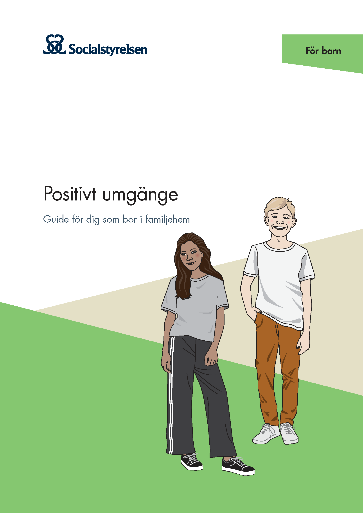 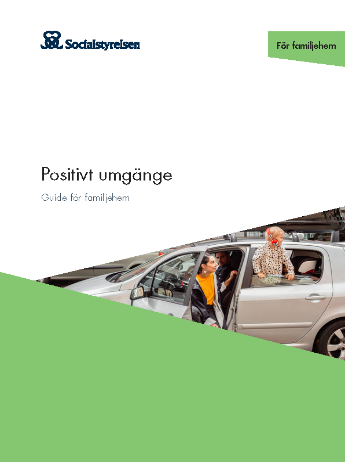 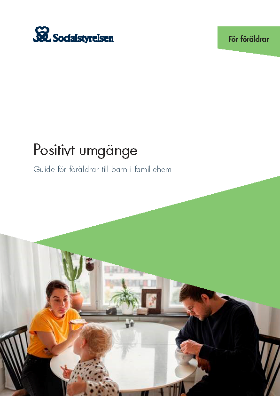 Camilla berättar från deltagande i utvecklingsarbete BBIC på Socialstyrelsen: De har en målsättning att renodla BBIC arbetet från annan handläggning och dokumentation. Nu har revidering av handböcker genomförts. De är mer pedagogiska och bättre utformade.Det finns också webbaserade utbildningar. Tanken med att se över BBIC materialet är att förstärka delarna Tringeln, grundprinciperna och analysdelen. Förstärka ”hur ska man tänka” och ta bort det som är mer handläggning och dokumentation. Det blir hänvisningar till de böckerna istället. De ska försöka göra grundprinciperna mer levande och aktva. Camilla ska också delta i Socialstyrelsens utvecklingsarbete i flera familjehemsfrågor. Har Ni tankar/input om förändringsbehov så hör gärna av Er till Camilla.Nätverksträffar 2021; 28 januari, 15 april, 9 september och 18 november. Tid alla tillfällena är 13-16.Vid PennanElisabeth BredbergNätverksledare